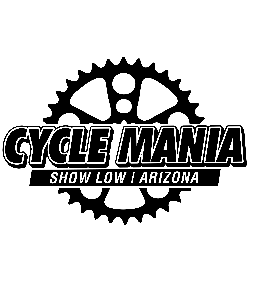 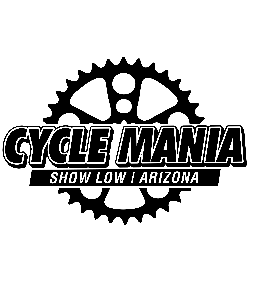            Accessories listSafetyHelmetLights (head/tail)HydrationWater bottle/cageCamelbackMaintenanceTire pump (floor/frame)Tire leversTire patch/tubesSealant/CO2 kitLubricantMulti-tool/master linkComfortBiking shortsWind/water shellGlovesGlassesOtherLockComputer/heartrate monitorRepair standCleaning brushesBike rack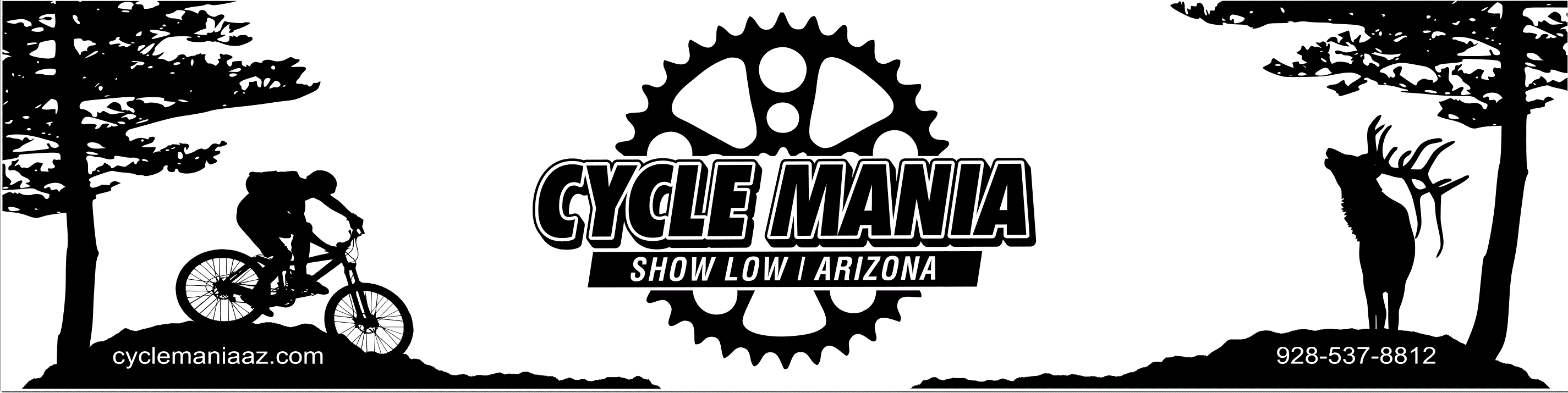 